РОССИЙСКАЯ ФЕДЕРАЦИЯ         Ивановская областьШуйский муниципальный район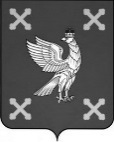 Совет Шуйского муниципального района Ивановской области__________________________________________________________________Р Е Ш Е Н И Е         от 28.01.2022                                                                                        № 5г. ШуяОб утверждении Положения о порядке предоставления и расходования иных межбюджетных трансфертов бюджетам поселений Шуйского муниципального района из бюджета Шуйского муниципального районаВ соответствии со статьей 142.4 Бюджетного кодекса Российской Федерации, ч. 3 ст. 65 Федерального закона от 06.10.2003 № 131-ФЗ «Об общих принципах организации местного самоуправления в Российской Федерации», Совет Шуйского муниципального района Ивановской областиРЕШИЛ:1. Утвердить прилагаемое Положение о порядке предоставления и расходования иных межбюджетных трансфертов бюджетам поселений Шуйского муниципального района из бюджета Шуйского муниципального района.2.Настоящее Решение вступает в силу с моментаофициального опубликования.Глава Шуйского муниципального района                                С.А. БабановПредседатель Совета Шуйского муниципального района                              В.Е. ФилипповаПоложениео порядке предоставления и расходования иных межбюджетных трансфертов бюджетам поселений Шуйского муниципального района из бюджета Шуйского муниципального районаОбщие положенияНастоящее Положение разработано в соответствии с требованиями Бюджетного кодекса Российской Федерации, Закона Ивановской области от 28.11.2005 N 173-ОЗ «О межбюджетных отношениях в Ивановской области» и устанавливает порядок предоставления и расходования иных межбюджетных трансфертов бюджетам поселений Шуйского муниципального района (далее - бюджеты поселений) из бюджета Шуйского муниципального района (далее - бюджет района).Случаи предоставления иных межбюджетных трансфертовИные межбюджетные трансферты бюджетам поселений из бюджета района предоставляются в следующих случаях:1) в целях софинансирования расходных обязательств, возникающих при выполнении полномочий органов местного самоуправления поселений по решению вопросов местного значения поселения;2) на осуществление части полномочий органов местного самоуправления Шуйского муниципального района по решению вопросов местного значения Шуйского муниципального района при их передаче органам местного самоуправления поселений в соответствии с заключенными соглашениями.Условия предоставления иных межбюджетных трансфертов3.1. Иные межбюджетные трансферты бюджетам поселений из бюджета района предоставляются при условии соблюдения органами местного самоуправления поселений бюджетного и налогового законодательства Российской Федерации, нормативных правовых актов Ивановской области и Шуйского муниципального района.3.2. Предоставление иных межбюджетных трансфертов бюджетам поселений из бюджета района осуществляется за счет собственных доходов и источников финансирования дефицита бюджета района при наличии финансовых возможностей бюджета района.3.3. В случае предоставления иных межбюджетных трансфертов, установленных подпунктом 1 пункта 2 настоящего Положения:1) установить, что предоставление иных межбюджетных трансфертов бюджетам поселений Шуйского муниципального района из бюджета Шуйского муниципального района на софинансирование расходных обязательств, возникающих при выполнении полномочий органов местного самоуправления поселений по вопросам местного значения поселения, является расходным обязательством Шуйского муниципального района;2) установить, что обязательным условием предоставления иных межбюджетных трансфертов бюджетам поселений Шуйского муниципального района из бюджета Шуйского муниципального района на софинансирование расходных обязательств, возникающих при выполнении полномочий органов местного самоуправления поселений по вопросам местного значения поселения, является софинансирование расходов бюджета Шуйского муниципального района из бюджета поселения Шуйского муниципального района в размере не менее одного процента.Порядок предоставления иных межбюджетных трансфертов4.1. Решение о предоставлении иных межбюджетных трансфертов бюджетам поселений из бюджета района принимается Советом Шуйского муниципального района в рамках решения Совета Шуйского муниципального района о бюджете Шуйского муниципального района на очередной финансовый год и плановый период.4.2. В случаях, установленных подпунктом 1 пункта 2 настоящего Положения, для рассмотрения вопроса о предоставлении иных межбюджетных трансфертов бюджету поселения из бюджета района глава поселения направляет Главе Шуйского муниципального района мотивированное обращение о выделении финансовых средств с приложением подтверждающих документов.В случае принятия положительного решения о выделении финансовых средств бюджету поселения из бюджета района Глава Шуйского муниципального района вносит в Совет Шуйского муниципального района проект решения Совета Шуйского муниципального района о внесении изменений в бюджет Шуйского муниципального района на очередной финансовый год и плановый период.Порядок использования иных межбюджетных трансфертов из бюджета Шуйского муниципального района бюджетам поселений, утверждается Администрацией Шуйского муниципального района.В случаях, установленных подпунктом 2 пункта 2 настоящего Положения, основанием для выделения финансовых средств в пределах сумм, предусмотренных в бюджете Шуйского муниципального района на очередной финансовый год и плановый период, является соглашение между администрацией Шуйского муниципального района и администрацией поселения о передаче органам местного самоуправления поселения осуществления части полномочий по решению вопросов местного значения муниципального района, заключенное в соответствии с решением Совета Шуйского муниципального района от 28.02.2017№16«Об утверждении Порядка заключения соглашений органами местного самоуправления Шуйского муниципального района с органами местного самоуправления поселений, входящих в его состав, о передаче (принятии) части полномочий по решению вопросов местного значения».4.4. Финансирование средств для предоставления иных межбюджетных трансфертов бюджетам поселений из бюджета района осуществляется Финансовым управлением администрации Шуйского муниципального района на лицевые счета главных распорядителей средств бюджета района, в соответствии со сводной бюджетной росписью расходов бюджета района в пределах лимитов бюджетных обязательств, утвержденных главным распорядителям средств бюджета района.Главные распорядители средств бюджета района перечисляют иные межбюджетные трансферты бюджетам поселений из бюджета района на счета органов Федерального казначейства, открытые для кассового обслуживания исполнения бюджетов поселений.4.5. Администрации поселений направляют полученные средства на финансирование расходов строго по целевому назначению.4.6. Администрации поселений ежеквартально не позднее 5 числа месяца, следующего за отчетным кварталом, представляют главным распорядителям средств бюджета района отчет о движении средств, передаваемых в виде иных межбюджетных трансфертов из бюджета, по форме согласно Приложению № 1 к настоящему Порядку.Главные распорядители средств бюджета района осуществляют финансовый контроль за выделенными бюджетными средствами по представленным отчетам.Приложение № 1к Положениюо порядке предоставления и расходованияиных межбюджетных трансфертов бюджетам поселенийШуйского муниципального района из бюджетаШуйского муниципального районаОтчет о расходовании иных межбюджетных трансфертовбюджетам поселений Шуйского муниципального районаиз бюджета Шуйского муниципального районапо состоянию на _______________ 20__ годаНаименование муниципального образования___________________________Глава поселения _________________ ______________________________________ (подпись)                 (расшифровка подписи)Главный бухгалтер ___________________ _________________________________(подпись)             (расшифровка подписи)"___" ______________ 20__ г.Приложение к решениюСовета Шуйского муниципального районаот 28.01.2022 года № 5Наименование мероприятийПоступило из бюджета муниципального района с начала года (руб.)Израсходовано бюджетом поселения с начала года (руб.)Всего